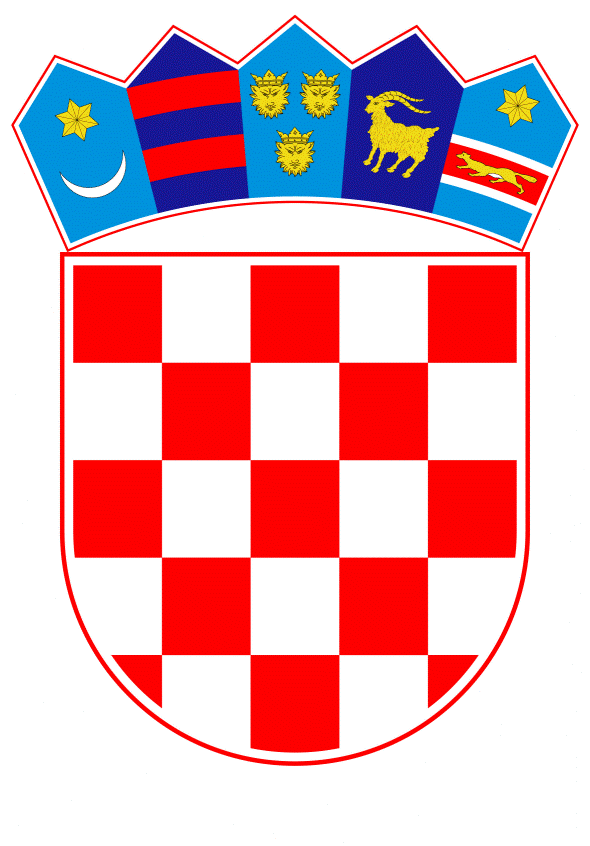 VLADA REPUBLIKE HRVATSKEZagreb, 16. travnja 2020.______________________________________________________________________________________________________________________________________________________________________________________________________________________________Banski dvori | Trg Sv. Marka 2 | 10000 Zagreb | tel. 01 4569 222 | vlada.gov.hrKlasa: 		Urbroj:	Zagreb,	 PREDSJEDNIKU HRVATSKOGA SABORAPredmet:  	Prijedlog zakona o moratoriju na kreditne obveze dužnika, s Konačnim prijedlogom zakona (predlagatelj: Klub zastupnika SDP-a u Hrvatskome saboru i Goran Aleksić, zastupnik u Hrvatskome saboru) - mišljenje VladeVeza:  		Pismo Hrvatskoga sabora, KLASA: 403-01/20-01/01, URBROJ: 65-20-03, od 2. travnja 2020. godine		Na temelju članka 122. stavka 2. Poslovnika Hrvatskoga sabora (Narodne novine, br. 81/13, 113/16, 69/17 i 29/18), Vlada Republike Hrvatske o Prijedlogu zakona o moratoriju na kreditne obveze dužnika, s Konačnim prijedlogom zakona (predlagatelj: Klub zastupnika SDP-a u Hrvatskome saboru i Goran Aleksić, zastupnik u Hrvatskome saboru), daje sljedećeM I Š L J E N J EVlada Republike Hrvatske predlaže Hrvatskome saboru da ne prihvati Prijedlog zakona o moratoriju na kreditne obveze dužnika, s Konačnim prijedlogom zakona (u daljnjem tekstu: Prijedlog zakona), koji su predsjedniku Hrvatskoga sabora podnijeli Klub zastupnika SDP-a u Hrvatskome saboru i Goran Aleksić, zastupnik u Hrvatskome saboru, aktom od 2. travnja 2020. godine.	Prijedlogom zakona predlaže se odgoda plaćanja obveza poslovnih subjekata i fizičkih osoba iz ugovora o kreditu na razdoblje od 12 mjeseci za obveze iz ugovora o kreditu koje nisu dospjele prije proglašenja mjera provedenih s ciljem obuzdavanja epidemije COVID-19. Nadalje, propisuju se uvjeti koje poslovni subjekti i fizičke osobe trebaju ispunjavati za odgodu plaćanja obveza, određuje se da za vrijeme odgode plaćanja ne teku kamate te se davatelji kredita, određeni Prijedlogom zakona, obvezuju odobriti odgodu plaćanja pod prijetnjom prekršajne kazne. 	Ističemo da odredbe Prijedloga zakona nisu usklađene s hrvatskom pravnom terminologijom i hrvatskim propisima. Primjerice, u članku 2. Prijedloga zakona pojam „tvrtka“ koristi se, pretpostavljamo, kao pojam za trgovačko društvo, dok Zakon o trgovačkim društvima (Narodne novine, br. 111/93, 34/99, 121/99, 52/00, 118/03, 107/07, 146/08, 137/09, 125/11, 152/11, 111/12, 68/13, 110/15 i 40/19) definira pojam „tvrtka“ kao ime pod kojim trgovačko društvo posluje i pod kojim sudjeluje u pravnom prometu. U odredbama Prijedloga zakona (npr. članci 2., 3., 4., 8.) koristi se pojam „zajmoprimac“ za određivanje jedne od ugovornih strana iz ugovora o kreditu iako su, sukladno Zakonu o obveznim odnosima (Narodne novine, br.  35/05, 41/08, 125/11, 78/15 i 29/18) ugovor o zajmu i ugovor o kreditu dva različita imenovana obveznopravna ugovora. Nadalje, odredbama Prijedloga zakona upućuje se na propise koji ne uređuju predmetnu materiju, primjerice u članku 2. stavku 4. podstavcima 1. i 2. Prijedloga zakona upućuje se na primjenu zakona koji uređuje trgovačka društva za određenje „velikog poduzeća“ odnosno „mikro, male ili srednje tvrtke“, a citirani pojmovi nisu uređeni Zakonom o trgovačkim društvima već propisima o računovodstvu. Također, predlagatelj izabranu terminologiju ne koristi dosljedno u svim odredbama Prijedloga zakona. Sve navedeno ne pridonosi jasnoći i dosljednosti Prijedloga zakona, a time ni pravnoj sigurnosti.	Odredbe Prijedloga zakona kojima se uređuju kriteriji koje moraju ispuniti korisnici kredita da bi mogli zatražiti odgodu plaćanja (članak 2. stavak 4.) su općenite, neprecizne, široko stipulirane i međusobno neusklađene zbog čega ostavljaju mogućnost za različita tumačenja.	Osnovnom odredbom o dosegu primjene (članak 2. stavak 1.) propisano je da se odgoda plaćanja kreditne obveze odnosi na pojedinačne obveze iz ugovora o kreditu za koje dužnik zahtijeva odgodu plaćanja koje nisu dospjele prije proglašenja mjera provedenih s ciljem obuzdavanja epidemije COVID-19. Člankom 2. stavkom 7. propisano je da se Zakon primjenjuje i na ugovore o kreditu zaključene nakon njegova stupanja na snagu čime se doseg proteže na sve buduće ugovore o kreditu, a za koje su ugovorne strane u vrijeme sklapanja ugovora mogle i trebale uzeti u obzir sve okolnosti u vezi s epidemijom COVID-19. Za takvo proširenje primjene potpuno su nejasni razlozi zbog kojih bi se za kredite sklopljene nakon stupanja na snagu predloženog Zakona davateljima kredita nametala navedena obveza.	Naglašavamo da je nužno kreirati optimalna rješenja i mjere koje bi imale za cilj pomoći građanima i gospodarstvu Republike Hrvatske. U donesenim gospodarskim mjerama uključena je mjera moratorija na obveze prema kreditnim institucijama, a čija je svrha olakšati građanima i poduzetnicima trenutnu situaciju i pomoći u očuvanju razine gospodarske aktivnosti i likvidnosti gospodarskih subjekata. Bankovni sustav u Republici Hrvatskoj djeluje u strogom regulatornom okviru u Republici Hrvatskoj koji je usklađen s jedinstvenim regulatornim okvirom u Europskoj uniji, te svaka poslovna banka, u njegovim okvirima, određuje pojedinačno i samostalno, u okviru svoje poslovne strategije, uvjete moratorija na kreditne obveze, pri čemu se očekuje da prioritetno uzimaju u obzir prava i interese potrošača.	Slijedom navedenoga, Vlada Republike Hrvatske predlaže Hrvatskome saboru da ne prihvati predmetni Prijedlog zakona.Za svoje predstavnike, koji će u vezi s iznesenim mišljenjem biti nazočni na sjednicama Hrvatskoga sabora i njegovih radnih tijela, Vlada je odredila dr. sc. Zdravka Marića, potpredsjednika Vlade Republike Hrvatske i ministra financija, te Zdravka Zrinušića i Stipu Župana, državne tajnike u Ministarstvu financija.      										PREDSJEDNIK   									  mr. sc. Andrej Plenković Predlagatelj:Ministarstvo financijaPredmet:Prijedlog zakona o moratoriju na kreditne obveze dužnika, s Konačnim prijedlogom zakona (predlagatelj: Klub zastupnika SDP-a u Hrvatskome saboru i Goran Aleksić, zastupnik u Hrvatskome saboru) - mišljenje Vlade